Проект НПА от 26.01.2022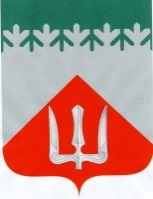 А Д М И Н И С Т Р А Ц И ЯВолховского муниципального районаЛенинградской  областиП О С Т А Н О В Л Е Н И Еот _________________                                                                                    № ____ВолховО внесении изменений в постановление администрации Волховского муниципального района № 724 от 12.03.2020 года «Об утверждении муниципальной программыМО город Волхов«Молодежь МО город Волхов»В соответствии с решениями Совета депутатов МО город Волхов Волховского муниципального района Ленинградской области  от 16.12.2020 № 62 «О бюджете муниципального образования город  Волхов  на  2021  год и на плановый период 2022 и 2023 годов» (с изменениями  от 10.02.2021г. № 1, от 12.03.2021г. № 4, от 19.05.2021г. № 10, от 05.07.2021г. № 18, от 29.11.2021г. № 31) и с постановлениями администрации Волховского муниципального района от 02 сентября 2019г. № 2233 «Об утверждении порядка разработки, реализации и оценки эффективности муниципальных программ Волховского муниципального района и МО город Волхов» (с изм. от 30.12.2019г. № 3463, от  21.11.2021  №  3251)  и  от  16  сентября 2019  г.  № 2361 «Об утверждении перечня муниципальных программ МО город Волхов   Волховского    муниципального    района    Ленинградской   области», п о с т а н о в л я ю:1. Внести изменения в постановление администрации Волховского муниципального района № 849 от 24.03.2020 года «Об утверждении муниципальной программы  МО город Волхов «Развитие физической культуры и спорта в МО город Волхов» изложив приложение к вышеуказанному постановлению в редакции приложения к настоящему постановлению.2. Настоящее постановление подлежит опубликованию в  официальном периодическом печатном издании и размещению в информационно-коммуникационной сети «Интернет» на официальном сайте администрации Волховского муниципального района.3.  Настоящее постановление вступает в силу на следующий день после его официального опубликования.4. Контроль за исполнением настоящего  постановления  оставляю за собой.  Глава администрации                                                                           А.В. БрицунИсп. Корсак Ю.А., 79-628Приложение  к постановлению администрации Волховского муниципального районаот ___________ 2022 г. № ____Муниципальная программаМО город Волхов«Молодежь МО город Волхов»1. ПАСПОРТМуниципальной программы МО город Волхов  «Молодежь МО город Волхов»2. Общая характеристика, основные проблемы и прогноз развития сферы реализации муниципальной программы «Молодежь  МО город Волхов»В программе «Молодежь МО город   Волхов» определены основные направления молодежной политики города Волхова в части развития потенциала молодежи и молодой семьи и патриотического воспитания.Современная молодежь города Волхова является полноправным субъектом молодежной политики, основным партнером власти в выработке и реализации молодежной политики, ориентированной на максимальное вовлечение молодежи в социальную практику, создание условий и возможностей для самостоятельного решения молодежным сообществом собственных проблем и полноценное участие в жизни общества.Несмотря на позитивные изменения в работе с молодежью, продолжает оставаться ряд проблем, отрицательно влияющих на развитие инновационного потенциала молодежи: недостаток социальной ответственности среди отдельных слоев молодежи, отсутствие систематизации работы с талантливой молодежью, недостаточность инфраструктурного обеспечения молодежной политики, отсутствие достоверной статистической информации, позволяющей объективно оценивать проблемы в молодежной среде и находить возможные варианты их решения.Реализация мероприятий подпрограммы позволит обеспечить формирование качественно нового подхода к развитию сферы молодежной политики в городе Волхове путем перехода на проектную деятельность, а также увеличить вклад молодежи в социально-экономическое развитие МО город Волхов.Молодежная политика реализуется администрацией Волховского муниципального района Ленинградской области при участии муниципальных бюджетных учреждений культуры и спорта и молодежных и детских, подростковых и волонтёрских  общественных объединений, иных юридических и физических лиц.Правовое регулирование в сфере молодежной политики осуществляется в соответствии с областным законом от 13 декабря 2011 года N 105-оз "О государственной молодежной политике в Ленинградской области".2.1. Участие в молодежных форумах и молодежных массовых мероприятияхВ настоящее время в России сформировалась система проведения      молодежных образовательных форумов, форумов молодежных проектов, организованных комитетом по молодежной политике Ленинградской области. Молодежь города Волхова является участником таких мероприятий как: Молодежный международный образовательный форум "Ладога", Форум сельской молодежи Ленинградской области, студенческий форум Ленинградской области, Форум работающей молодежи Ленинградской области, Форум «Доброволец России», Форум «Доброволец ЛО», Форум «Таврида» Участники форумов овладевают навыками генерирования новых идей, оформления их в форме проектов, подбора команд для реализации проектов    в своих регионах, районах, городах и поселениях. Выявляются лидеры, способные к организации проектных команд и практической реализации     проектов2.3  Поддержка молодых семей и пропаганда семейных ценностей.В рамках реализации комплекса мер по поддержке молодых семей и пропаганде семейных ценностей запланировано создание «Клуба молодой семьи», а так же поддержка существующих клубов  основная цель которых - укрепление авторитета и поддержка института семьи, пропаганда базовых семейных ценностей и здорового образа жизни. 2.4. Сохранение исторической памяти, гражданско-патриотическое и духовно-нравственное воспитание молодежиПроисходящие процессы в стране выдвинули ряд важных, качественно новых задач по созданию суверенного, экономически развитого цивилизованного демократического государства, обеспечивающего конституционные свободы, права и обязанности его граждан с полной гарантией их правовой и социальной защищенности, с перспективой формирования в России полноценного гражданского общества.Это предполагает необходимость формирования у молодежи высоких нравственных, морально-психологических и этических качеств, патриотических убеждений, гражданской позиции, ответственности за судьбу Отечества и готовности к его защите.3. Цели, задачи и ожидаемые результаты муниципальной программы       Основные цели и задачи муниципальной программы, а также перспективы развития экономической активности МО г. Волхов  сформированы на основе Стратегии социально-экономического развития Волховского муниципального района на период до 2030 года и плана мероприятий по реализации Стратегии, утвержденной решением Совета депутатов Волховского муниципального района № 97 от 20 декабря 2017 года.       Стратегическая цель развития Волховского муниципального района на долгосрочную перспективу - создание условий для развития человеческого капитала (здоровье населения, физкультура и спорт, социальное обслуживание, образование, молодежная политика, культура)..Муниципальная программа направлена на создание условий, обеспечивающих возможность развития молодежи в МО г. Волхов.      В рамках достижения поставленной цели необходимо обеспечить решение следующих задач:1. Развитие эффективной молодежной политики.2. Развитие потенциала молодежи в интересах МО г. Волхов3. Совершенствование системы патриотического воспитания граждан.4. Повышение инициативности и деловой активности молодежи.5.  Увеличение числа участников добровольческих клубов и общественных объединений молодежи.6. Увеличение числа участников патриотических общественных объединений.7. Снижение социально-негативных явлений среди молодежи.4. Перечень основных мероприятий муниципальной программы          Перечень основных мероприятий  с указанием сроков их реализации и ожидаемых результатов приведен в приложении к настоящей программе.5. Сведения о показателях (индикаторах) муниципальной программы        Сведения о целевых показателях муниципальной программы и их значениях по годам реализации муниципальной программы  приведены в приложении к настоящей программе.Порядок сбора информации и методика расчета показателеймуниципальной программы6. Информация о ресурсном обеспечении муниципальной программыПри планировании ресурсного обеспечения муниципальной программы              учитывались реальная ситуация в финансово-бюджетной сфере МО город Волхов Волховского муниципального района, высокая экономическая и социальная значимость сферы молодежной политики на территории МО г. Волхов.        Финансирование муниципальной программы осуществляется из Бюджета МО город Волхов и бюджета Ленинградской области в пределах средств, выделяемых на выполнение программных мероприятий, и может корректироваться с учетом изменения состава мероприятий муниципальной программы и финансирования, предусмотренного областным законом об областном бюджете Ленинградской области на очередной финансовый год. Информация о ресурсном обеспечении мероприятий муниципальной            программы и подпрограмм по годам реализации и источникам финансирования представлены в приложении 1 к настоящей программе.Ответственный исполнитель муниципальной  программыОтдел по спорту, молодежной политике администрации Волховского муниципального районаСоисполнители программыотсутствуетУчастники  программыКомиссия по делам несовершеннолетних Волховского муниципального района;Молодежные общественные организации г. Волхов;Молодежный совет МО город ВолховПодпрограммы программыотсутствуетЦели  программыСоздание условий для развития молодежи МО г. ВолховЗадачи программы1. Развитие эффективной молодежной политики.2. Развитие потенциала молодежи в интересах МО г. Волхов.3. Совершенствование системы патриотического воспитания граждан.4. Профилактики асоциального поведения в молодежной среде.Этапы и сроки реализации программы2020г.-2030г. Объемы бюджетных ассигнований программыОбъем финансирования программы за период реализации составит 37 731,1 тыс. рублей за счет средств бюджета МО г ВолховаВ том числе за счет средств бюджета МО г. Волхова 12 535,3 тыс. рублей2020 г. – 1 135,0 тыс. руб.2021 г. – 4 126,4тыс. руб.2022 г. – 3 674,5 тыс. руб.2023г.– 3 599,4 тыс. руб.Ожидаемые результаты реализации программы1.  Увеличение количества участников в молодежных массовых мероприятиях и молодежных объединениях2. Повышение интереса молодежи к сохранению исторической памяти, гражданско-патриотическому воспитанию подрастающего поколения3.Увеличение количества социальных проектов по направлению молодежная политика№ п/пНаименование показателяЕд. измеренияАлгоритм формирования показателя (формула, источник получения информации)1ЦП: Прирост числа молодежи принявшей участие в молодежных массовых мероприятиях и молодежных массовых объединениях%Пч=Учс/КмгХ100 где:Пч - % Прирост числа молодежи принявшей участие в молодежных массовых мероприятиях и молодежных массовых объединенияхКмг – количество молодежи МО г. ВолховУчс – увеличение числа молодежи принявшей участие в молодежных массовых мероприятиях и молодежных массовых объединениях2ЦП: Количество мероприятий по поддержке деятельности молодежных общественных организаций, объединений, инициатив и развития добровольческого(волонтерского) движения, содействию трудовой адаптации и занятости молодежиЕд.Методом прямого счета3ЦП: Количество мероприятий по поддержке молодых семейЕд.Методом прямого счета4ЦП: Количество мероприятий по сохранению исторической памяти, гражданско-патриотическому и духовно-нравственному воспитанию молодежиЕд.Методом прямого счета5ЦП: Количество мероприятий по профилактике асоциального поведения в молодежной среде Ед.Метод прямого счетаПеречень мероприятий муниципальной программы МО город Волхов Волховского муниципального района    «Молодежь МО города Волхова»Перечень мероприятий муниципальной программы МО город Волхов Волховского муниципального района    «Молодежь МО города Волхова»Перечень мероприятий муниципальной программы МО город Волхов Волховского муниципального района    «Молодежь МО города Волхова»Перечень мероприятий муниципальной программы МО город Волхов Волховского муниципального района    «Молодежь МО города Волхова»Перечень мероприятий муниципальной программы МО город Волхов Волховского муниципального района    «Молодежь МО города Волхова»Перечень мероприятий муниципальной программы МО город Волхов Волховского муниципального района    «Молодежь МО города Волхова»Перечень мероприятий муниципальной программы МО город Волхов Волховского муниципального района    «Молодежь МО города Волхова»Перечень мероприятий муниципальной программы МО город Волхов Волховского муниципального района    «Молодежь МО города Волхова»Перечень мероприятий муниципальной программы МО город Волхов Волховского муниципального района    «Молодежь МО города Волхова»Перечень мероприятий муниципальной программы МО город Волхов Волховского муниципального района    «Молодежь МО города Волхова»Перечень мероприятий муниципальной программы МО город Волхов Волховского муниципального района    «Молодежь МО города Волхова»Перечень мероприятий муниципальной программы МО город Волхов Волховского муниципального района    «Молодежь МО города Волхова»№ п/пНаименование мероприятий по реализации программы (подпрограммы) /Наименование целевого показателя (ЦП)Источники финансирования/ единица измерения целевого показателяСрок исполнения мероприятий/Оценка базового значения целевого показателяВсего финансирование (тыс.руб.), Итоговый  целевой показательОбъем финансирования по годам (тыс. руб.) / Планируемое значение целевого показателя по годам реализацииОбъем финансирования по годам (тыс. руб.) / Планируемое значение целевого показателя по годам реализацииОбъем финансирования по годам (тыс. руб.) / Планируемое значение целевого показателя по годам реализацииОбъем финансирования по годам (тыс. руб.) / Планируемое значение целевого показателя по годам реализацииОбъем финансирования по годам (тыс. руб.) / Планируемое значение целевого показателя по годам реализацииОтветственный за выполнение мероприятий программы (подпрограммы, основного мероприятия, мероприятия)Задачи, решаемые основными мероприятиями№ п/пНаименование мероприятий по реализации программы (подпрограммы) /Наименование целевого показателя (ЦП)Источники финансирования/ единица измерения целевого показателяСрок исполнения мероприятий/Оценка базового значения целевого показателяВсего финансирование (тыс.руб.), Итоговый  целевой показатель2020г.2021г.2022г.2023г.2024 г.-2030 г.Ответственный за выполнение мероприятий программы (подпрограммы, основного мероприятия, мероприятия)Задачи, решаемые основными мероприятиямиИТОГО ПО ПРОГРАММЕИтого         41 013,41 275,34 440,63 988,73 913,627 395,2Отдел по спорту, молодежной политике  администрации Волховского муниципального районаИТОГО ПО ПРОГРАММЕСредства местного бюджета37 731,11 135,04 126,43 674,53 599,425 195,8Отдел по спорту, молодежной политике  администрации Волховского муниципального районаИТОГО ПО ПРОГРАММЕСредства бюджета района0,00,00,00,00,00,0Отдел по спорту, молодежной политике  администрации Волховского муниципального районаИТОГО ПО ПРОГРАММЕСредства   бюджета Ленинградской области3 282,3140,3314,2314,2314,22 199,4Отдел по спорту, молодежной политике  администрации Волховского муниципального района1.Основное мероприятие: Участие в молодежных массовых мероприятиях и молодежных объединенияхИтого         2020-2030гг.38 539,41 103,34 010,63 780,73 705,625 939,21.Основное мероприятие: Участие в молодежных массовых мероприятиях и молодежных объединенияхСредства местного бюджета2020-2030гг.35 257,1963,03 696,43 466,53 391,423 739,81.Основное мероприятие: Участие в молодежных массовых мероприятиях и молодежных объединенияхСредства бюджета района2020-2030гг.0,00,00,00,00,00,01.Основное мероприятие: Участие в молодежных массовых мероприятиях и молодежных объединенияхСредства   бюджета Ленинградской области2020-2030гг.3 282,3140,3314,2314,2314,22 199,41.1.Реализация проекта "Губернаторский молодежный трудовой отряд"Итого         2020-2030гг.1 359,8132,8122,7122,7122,7858,9Отдел по спорту, молодежной политике  администрации Волховского муниципального района1.1.Реализация проекта "Губернаторский молодежный трудовой отряд"Средства местного бюджета2020-2030гг.1 359,8132,8122,7122,7122,7858,9Отдел по спорту, молодежной политике  администрации Волховского муниципального района1.1.Реализация проекта "Губернаторский молодежный трудовой отряд"Средства бюджета района2020-2030гг.0,00,00,00,00,00,0Отдел по спорту, молодежной политике  администрации Волховского муниципального района1.1.Реализация проекта "Губернаторский молодежный трудовой отряд"Средства   бюджета Ленинградской области2020-2030гг.0,00,00,00,00,00,0Отдел по спорту, молодежной политике  администрации Волховского муниципального района1.2.Проведение молодежных массовых мероприятий, образовательных форумов и форумов молодежных проектовИтого         2020-2030гг.2 668,0568,0750,0150,0150,01 050,0Отдел по спорту, молодежной политике  администрации Волховского муниципального района1.2.Проведение молодежных массовых мероприятий, образовательных форумов и форумов молодежных проектовСредства местного бюджета2020-2030гг.2 668,0568,0750,0150,0150,01 050,0Отдел по спорту, молодежной политике  администрации Волховского муниципального района1.2.Проведение молодежных массовых мероприятий, образовательных форумов и форумов молодежных проектовСредства бюджета района2020-2030гг.0,00,00,00,00,00,0Отдел по спорту, молодежной политике  администрации Волховского муниципального района1.2.Проведение молодежных массовых мероприятий, образовательных форумов и форумов молодежных проектовСредства   бюджета Ленинградской области2020-2030гг.0,00,00,00,00,00,0Отдел по спорту, молодежной политике  администрации Волховского муниципального района1.3.Поддержка деятельности молодежных организаций и объединений, молодежных инициатив и развитию волонтерского движенияИтого         2020-2030гг.4 300,0250,00,0450,0450,03 150,0Отдел по спорту, молодежной политике  администрации Волховского муниципального района1.3.Поддержка деятельности молодежных организаций и объединений, молодежных инициатив и развитию волонтерского движенияСредства местного бюджета2020-2030гг.4 300,0250,00,0450,0450,03 150,0Отдел по спорту, молодежной политике  администрации Волховского муниципального района1.3.Поддержка деятельности молодежных организаций и объединений, молодежных инициатив и развитию волонтерского движенияСредства бюджета района2020-2030гг.0,00,00,00,00,00,0Отдел по спорту, молодежной политике  администрации Волховского муниципального района1.3.Поддержка деятельности молодежных организаций и объединений, молодежных инициатив и развитию волонтерского движенияСредства   бюджета Ленинградской области2020-2030гг.0,00,00,00,00,00,0Отдел по спорту, молодежной политике  администрации Волховского муниципального района1.4.Поддержка деятельности молодежных общественных организаций, объединений, инициатив и развитие добровольческого (волонтерского) движения, содействие трудовой адаптации и занятости молодежиИтого         2020-2030гг.3 567,5152,5341,5341,5341,52 390,5Отдел по спорту, молодежной политике  администрации Волховского муниципального района1.4.Поддержка деятельности молодежных общественных организаций, объединений, инициатив и развитие добровольческого (волонтерского) движения, содействие трудовой адаптации и занятости молодежиСредства местного бюджета2020-2030гг.285,212,227,327,327,3191,1Отдел по спорту, молодежной политике  администрации Волховского муниципального района1.4.Поддержка деятельности молодежных общественных организаций, объединений, инициатив и развитие добровольческого (волонтерского) движения, содействие трудовой адаптации и занятости молодежиСредства бюджета района2020-2030гг.0,00,00,00,00,00,0Отдел по спорту, молодежной политике  администрации Волховского муниципального района1.4.Поддержка деятельности молодежных общественных организаций, объединений, инициатив и развитие добровольческого (волонтерского) движения, содействие трудовой адаптации и занятости молодежиСредства   бюджета Ленинградской области2020-2030гг.3 282,3140,3314,2314,2314,22 199,4Отдел по спорту, молодежной политике  администрации Волховского муниципального района1.5.Обеспечение деятельности муниципальных учрежденийИтого         2020-2030гг.26 644,10,02 796,42 716,52 641,418 489,8Отдел по спорту, молодежной политике  администрации Волховского муниципального района1.5.Обеспечение деятельности муниципальных учрежденийСредства местного бюджета2020-2030гг.26 644,10,02 796,42 716,52 641,418 489,8Отдел по спорту, молодежной политике  администрации Волховского муниципального района1.5.Обеспечение деятельности муниципальных учрежденийСредства бюджета района2020-2030гг.0,00,00,00,00,00,0Отдел по спорту, молодежной политике  администрации Волховского муниципального района1.5.Обеспечение деятельности муниципальных учрежденийСредства   бюджета Ленинградской области2020-2030гг.0,00,00,00,00,00,0Отдел по спорту, молодежной политике  администрации Волховского муниципального района2Основное мероприятие: Поддержка молодых семей и пропаганда семейных ценностейИтого         2020-2030гг.1 521,0117,0220,0148,0148,01 036,02Основное мероприятие: Поддержка молодых семей и пропаганда семейных ценностейСредства местного бюджета2020-2030гг.1 521,0117,0220,0148,0148,01 036,02Основное мероприятие: Поддержка молодых семей и пропаганда семейных ценностейСредства бюджета района2020-2030гг.0,00,00,00,00,00,02Основное мероприятие: Поддержка молодых семей и пропаганда семейных ценностейСредства   бюджета Ленинградской области2020-2030гг.0,00,00,00,00,00,02.1Поддержка молодых семей и пропаганда семейных ценностейИтого         2020-2030гг.1 669,0117,0220,0148,0148,01 036,0Отдел по спорту, молодежной политике  администрации Волховского муниципального района2.1Поддержка молодых семей и пропаганда семейных ценностейСредства местного бюджета2020-2030гг.1 669,0117,0220,0148,0148,01 036,0Отдел по спорту, молодежной политике  администрации Волховского муниципального района2.1Поддержка молодых семей и пропаганда семейных ценностейСредства бюджета района2020-2030гг.0,00,00,00,00,00,0Отдел по спорту, молодежной политике  администрации Волховского муниципального района2.1Поддержка молодых семей и пропаганда семейных ценностейСредства   бюджета Ленинградской области2020-2030гг.0,00,00,00,00,00,0Отдел по спорту, молодежной политике  администрации Волховского муниципального района3Основное мероприятие:  Сохранение исторической памяти, гражданско - патриотическое и духовно - нравственное воспитание молодежиИтого         2020-2030гг.805,055,0210,060,060,0420,0Финансовое обеспечение эффективной деятельности   учреждений культуры.3Основное мероприятие:  Сохранение исторической памяти, гражданско - патриотическое и духовно - нравственное воспитание молодежиСредства местного бюджета2020-2030гг.805,055,0210,060,060,0420,0Финансовое обеспечение эффективной деятельности   учреждений культуры.3Основное мероприятие:  Сохранение исторической памяти, гражданско - патриотическое и духовно - нравственное воспитание молодежиСредства бюджета района2020-2030гг.0,00,00,00,00,00,0Финансовое обеспечение эффективной деятельности   учреждений культуры.3Основное мероприятие:  Сохранение исторической памяти, гражданско - патриотическое и духовно - нравственное воспитание молодежиСредства   бюджета Ленинградской области2020-2030гг.0,00,00,00,00,00,0Финансовое обеспечение эффективной деятельности   учреждений культуры.3.1Проведение мероприятий по сохранению исторической памяти, гражданско - патриотического и духовно - нравственного воспитания молодежиИтого         2020-2030гг.805,055,0210,060,060,0420,0Отдел по спорту, молодежной политике  администрации Волховского муниципального района3.1Проведение мероприятий по сохранению исторической памяти, гражданско - патриотического и духовно - нравственного воспитания молодежиСредства местного бюджета2020-2030гг.805,055,0210,060,060,0420,0Отдел по спорту, молодежной политике  администрации Волховского муниципального района3.1Проведение мероприятий по сохранению исторической памяти, гражданско - патриотического и духовно - нравственного воспитания молодежиСредства бюджета района2020-2030гг.0,00,00,00,00,00,0Отдел по спорту, молодежной политике  администрации Волховского муниципального района3.1Проведение мероприятий по сохранению исторической памяти, гражданско - патриотического и духовно - нравственного воспитания молодежиСредства   бюджета Ленинградской области2020-2030гг.0,00,00,00,00,00,0Отдел по спорту, молодежной политике  администрации Волховского муниципального района